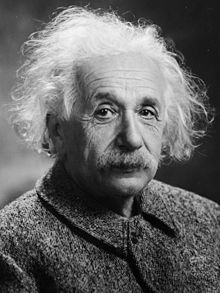 Albert Einstein                                                                                              (Ulm, 14. ožujka 1879. - Princeton, 18. travnja 1955.) bio je teorijski fizičar, prema jednom izboru najveći fizičar uopće. Mladost je proveo u Münchenu, Italiji te zatim u Švicarskoj, gdje je (1900.) završio studij na Tehničkoj visokoj školi u Zürichu. Od godine 1902. do 1909. radio je u Bernu u patentnom uredu. Godine 1909. postao je izvanredni profesor teorijske fizike na Sveučilištu u Zürichu, a 1911. profesor teorijske fizike u Pragu; 1912. vratio se u Zürich i postao redoviti profesor na Tehničkoj visokoj školi; 1914. izabran je za člana Pruske akademije znanosti; 1914. postao je u Berlinu direktor Kaiser-Wilhelmova instituta za fiziku. Po Hitlerovu dolasku na vlast (1933.) Einsteinu su oduzete sve funkcije i konfisciran imetak. U znak prosvjeda Einstein se odrekao njemačkoga državljanstva i otišao u SAD, gdje je do kraja života radio u Institutu za viša znanstvena istraživanja u Princetonu. Bio je čovjek širokih shvaćanja, slobodouman, slobodoljubiv i dosljedan mirotvorac (pacifist), koji se zalagao za pravdu i mir. Na početku Prvog svjetskog rata odbio je potpisati deklaraciju njemačkih učenjaka koji su se složili s ulaskom Njemačke u rat. Na njegovo upozorenje 1939. da bi Nijemci mogli načiniti atomsku bombu, u SAD-u su započeli  istraživački radovi za proizvodnju takve bombe (Projekt Manhattan). Poslije se Einstein uporno borio protiv primjene tog oružja.                Einsteinovo je glavno djelo njegova teorija relativnosti (1916.), koja je ne samo od osnovne važnosti kao temeljni okvir za daljnji razvoj teorijske fizike, već duboko zahvaća i u filozofske koncepcije, napose o prostoru i vremenu, a povrh toga u probleme kozmologije i kozmogonije. Osim teorije relativnosti, Einstein je fizici dao i druge vrlo važne prinose. Godine 1905. uveo je hipotezu o kvantima svjetlosti ili fotonima, to jest pretpostavku da se svjetlost može shvatiti i korpuskularno, kao roj čestica, kada treba objasniti neke pojave, napose fotoelektrični učinak. Godine 1907. Einstein je razvio kvantnu teoriju specifične topline, koju je dalje usavršio P. Debye. Godine 1917. izveo je prve kvantne zakone za materiju (1900. M. Planck otkrio je prve kvantne zakone za zračenje). Za radove na polju kvantne teorije Einsteinu je 1921. dodijeljena Nobelova nagrada za fiziku. Albert Einstein je rođen 14. ožujka 1879., otprilike u 11:30 sati, u židovskoj obitelji, nastanjenoj u gradu Ulmu u pokrajini Württemberg, što je oko 100 kilometara istočno od Stuttgarta. Njegov otac bio je Hermann Einstein, po zanimanju trgovac, koji se kasnije bavio elektrokemijskim poslovima, a majka mu je bila Paulina Einstein, djevojačko Koch. Oni su se vjenčali u Stuttgart-Bad Cannstattu. Po Albertovom rođenju, njegova majka navodno je bila preplašena, jer je mislila da je glava njenog novorođenčeta previše velika i da je loše oblikovana. Pošto je veličina njegove glave, čini se, bila manje vrijedna pažnje kako je on bivao stariji (što je očigledno sa svih fotografija na kojima se vidi da mu je glava bila proporcionalna veličini tijela u svim periodima života), ovu njegovu osobinu na dalje su tretirali kao neku vrstu benigne makrocefalnosti odnosno smatrali su da proporcije njegove glave nisu ni u kakvoj vezi s nekom mogućom bolešću, niti da imaju bilo kakvog utjecaja na njegove kognitivne sposobnosti. Još jedna, poznatija, osobina Einsteinovog djetinjstva predstavlja činjenica da je on progovorio kasnije nego većina prosječne djece. Einstein je sam tvrdio da nije progovorio prije svoje treće godine i da je i tada to nevoljko radio sve do uzrasta od devet godina. Zbog ovog Einsteinovog zakasnjelog razvoja govornih sposobnosti i njegove kasnije dječačke sklonosti da izbjegava svaku temu u školi koja mu je dosadna, a da se snažno koncentrira samo na ono što ga interesira, neki od njegovih poznavalaca iz tog vremena, kao na primjer jedna obiteljska kućna pomoćnica, predlagali su čak da je on možda dijete s posebnim potrebama. Ovo posljednje zapažanje nije, međutim, bilo i jedino u Einsteinovom životu koje je išlo za tim da mu se prikače nekakvi kontroverzni epiteti ili da se označi nekom patološkom naljepnicom. Pošto se nitko od članova Albertove obitelji nije strogo pridržavao židovskih vjerskih običaja, i za njega je bilo dozvoljeno da pohađa katoličku osnovnu školu. Iako mu se u početku nisu baš sviđale sve lekcije koje je čuo u toj školi, a nerijetko ih je i propuštao, on je kasnije, na primjer, često nalazio veliko zadovoljstvo i utjehu u Mozartovim violinskim sonatama. Počevši od 1889., student medicine po imenu Max Talmud (kasnije Talmey), koji je četvrtkom navečer posjećivao Einsteinove u razdoblju od šest godina, upoznaje Einsteina s ključnim znanstvenim i filozofskim tekstovima, uključujući Kantovu Kritiku čistog uma. Dvojica njegovih ujaka na dalje će hraniti ovu njegovu intelektualnu radoznalost, tijekom njegovog kasnijeg djetinjstva i razdoblje rane adolescencije, nabavljajući mu ili mu preporučujući za čitanje knjige iz područja znanosti, matematike i filozofije. Einstein je pohađao Gimnaziju Luitpold, gdje je stekao relativno napredno i, za to vrijeme, moderno obrazovanje. S učenjem matematike započeo je negdje oko dvanaeste godine (1891.), učeći samostalno iz školskih udžbenika Euklidovu geometriju u ravnini, a infinitezimalni račun počeo je izučavati četiri godine kasnije. Einstein je shvatio kolika je moć aksiomatskog, deduktivnog, razmišljanja proučavajući Euklidove Elemente, koje je on nazivao svetom geometrijskom knjižicom. Dok je bio u gimnaziji, Einstein se često sukobljavao sa školskim autoritetima i vrijeđao upravu, vjerujući da je duh učenja i kreativnog razmišljanja izgubljen uslijed nastojanja na čistom pamćenju gradiva. Godine 1894., nakon propasti elektrokemijskih poslova njegovog oca Hermanna, Albert se seli iz Münchena u Paviju, talijanski grad blizu Milana. Einsteinov prvi znanstveni rad, pod nazivom Istraživanje stanja etera u magnetskom polju, bio je ujedno tada napisan i za jednog od njegovih ujaka. Albert je ostao u Münchenu želeći završiti školu, ali je završio samo jedan semestar, prije nego što je napustio gimnaziju u proljeće 1895., da bi se pridružio svojoj obitelji u Paviji. On napušta školu godinu i pol dana prije završnih ispita, ne govoreći o tome ništa svojim roditeljima, uvjeravajući školsku upravu da mu dozvole odlazak uz pomoć doktorskog uvjerenja dobivenog od jednog prijateljski nastrojenog liječnika. Ali to je ujedno značilo i da neće dobiti svjedodžbu o završenoj srednjoj školi. Te godine, u uzrastu od 16 godina, on stvara misaoni pokus poznat kao Einsteinovo ogledalo. Zureći u ogledalo, on je pokušavao dokučiti što bi se dogodilo s njegovom slikom u zrcalu ako bi se on počeo kretati brzinom svjetlosti. Mada je pokazao odličan uspjeh na matematičkom i znanstvenom dijelu prijemnog ispita za upis na Savezni politehnički institut u Zürichu, današnji ETH Zürich, njegov neuspjeh u dijelu ispita iz slobodnih vještina osujetio je ove njegove planove. Njegova ga obitelj tada šalje u Arau, u Švicarskoj, da završi srednju školu. Tada postaje jasno da on neće biti inženjer elektrotehnike, kao što se njegov otac dotada nadao. Tamo, on sluša povremena predavanja iz Maxwellove elektromagnetske teorije i konačno prima svoju diplomu u rujnu 1896. U to vrijeme on stanuje u obitelji profesora Josta Wintelera gdje se zaljubljuje u Sofiju Winteler, kćerku profesora Wintelera. Einsteinova sestra Maja, koja je vjerojatno bila njemu najbliža osoba u to vrijeme, kasnije će se udati za Wintelerovog sina Paula, a Einsteinov prijatelj Michele Besso oženit će Wintelerovu drugu kćerku, Annu. Einstein se u listopadu upisuje na Savezni politehnički institut i prelazi u Zürich, dok Sofia odlazi u Olsberg gdje je čeka posao učiteljice. Iste godine on obnavlja svoje njemačko državljanstvo.U jesen 1896., Srpkinja Mileva Marić započinje svoje studije medicine u Zürichu, da bi se već poslije prvog semestra prebacila na Savezni politehnički institut gdje, kao jedina žena upisana te godine, studira na istom smjeru kao i Albert. Milevino druženje s Albertom razvit će se u pravu ljubavnu romansu tijekom sljedećih par godina, unatoč negodovanju Albertove majke kojoj je smetalo to što je ona previše stara za njega, što nije Židovka i što ima fizičku manu (jedna noga bila joj je nešto kraća od druge). Godine 1900., Einstein je stekao diplomu Saveznog politehničkog instituta koja mu je omogućavala da se bavi nastavnim radom. Einstein i Mileva dobivaju u to vrijeme izvanbračnu kćerku, Lieserl Einstein, rođenu u siječnju 1902. Sudbina ovoga djeteta do danas je nepoznata. Neki vjeruju da je ona umrla odmah po rođenju, dok drugi vjeruju da su je roditelji dali na usvajanje.Einstein poslije diplomiranja nije mogao odmah naći nastavničko zaposlenje, ponajviše zato što je kao mladić svojom drskošću očigledno iritirao većinu svojih profesora. Otac prijatelja iz razreda mu je pomogao da se domogne zaposlenja kao pomoćni tehnički ispitivač u Švicarskom patentnom birou 1902. Tu je Einstein procjenjivao vrijednost patenata raznih pronalazača, koji su se prijavljivali u ovaj biro, kao i mogućnosti primjene tih patenata u tehničkim uređajima, radio je dakle posao koji je ipak zahtijevao poznavanje njegove struke - fizike. Posebno je bio zadužen za ocjenjivanje patenata koji su u nekoj vezi s elektromagnetnim uređajima. Dok je ocjenjivao praktičnost njihovog rada on je povremeno i ispravljao greške u njihovim dizajnima. Tijekom 1905., u svoje slobodno vrijeme, Einstein je napisao četiri članka koja su poslužila u osnivanju moderne fizike, bez mnogo znanstvene literature na koju bi se mogao pozvati, ili mnogo kolega znanstvenika s kojima bi o tome mogao prodiskutirati. Većina fizičara se slaže da su tri od ova četiri članka zasluživali da budu nagrađeni Nobelovom nagradom. Godine 1906., Einstein je promoviran u zvanje tehničkog ispitivača druge klase. Godine 1908., dobio je licencu za rad u Bernu, (Švicarska), kao Privatdozent (neplaćeni nastavnik na sveučilištu). Godine 1911., Einstein postaje najprije vanredni profesor na Sveučilištu u Zürichu, a ubrzo poslije toga i redovni profesor na njemačkoj govorničkoj sekciji Karlovog sveučilišta u Pragu. Dok je bio u Pragu, Einstein objavljuje rad u kojem poziva astronome da provjere dva predviđanja njegove opće teorije relativnosti koja je još u razvoju, a radi se o savijanju svjetlosti u gravitacijskom polju, mjerljivom za vrijeme pomrčine Sunca, i o gravitacijskom crvenom pomaku Sunčevih spektralnih linija u odnosu na odgovarajuće spektralne linije proizvedene na površini Zemlje. Godine 1912., Einstein se vraća u Zürich u namjeri da postane redovni profesor na ETH Zürich. U to vrijeme, on tijesno surađuje s matematičarom Marcelom Grossmannom, koji ga upoznaje s Riemannnovom geometrijom. Godine 1912., Einstein počinje vrijeme nazivati četvrtom dimenzijom (mada je H.G. Wells uradio to isto ranije, u svome djelu Vremeplov iz 1895.) Godine 1914., odmah pred početak Prvog svjetskog rata, Einstein se nastanjuje u Berlinu kao profesor na lokalnom sveučilištu i postaje član Pruske akademije znanosti. Tada uzima i prusko (njemačko) državljanstvo. Od 1914. do 1933., obavlja funkciju direktora Instituta za fiziku Kaiser Wilhelm u Berlinu. Također zadržava mjesto vanrednog profesora na Sveučilištu u Leidenu od 1920. do 1946., gdje redovno održava gostujuća predavanja. Godine 1917., Einstein objavljuje rad o Kvantnoj mehanici zračenja . Kada je Adolf Hitler došao na vlast u siječnju 1933., Einstein je bio gostujući profesor na Sveučilištu u Princetonu, položaj koji je on preuzeo u prosincu 1932., na poziv američkog predavača Abrahama Flexnera. U 1933., nacisti donose Zakon o restauraciji civilne službe koji prisiljava sve sveučilišne profesore židovske nacionalnosti da napuste njihov posao i tijekom 1930-ih vodi se kampanja da se Einsteinovo djelo oslika kao židovska fizika, nasuprot njemačkoj ili arijevskoj fizici, koju predvode nobelovci Philipp Lenard i Johannes Stark. Podržani od strane SS-a, pobornici njemačke fizike objavljuju na sve strane objave i knjige u kojima sramote Einsteinove teorije i pokušavaju staviti njemačke fizičare koji poučavaju ove teorije na crnu listu. Einstein se odriče svoga njemačkog državljanstva i ostaje u Sjedinjenim Američkim Državama, gdje mu je dan stan na stalno korištenje. On prihvaća položaj na novoosnovanom Institutu za napredne studije u Princetonu, New Jersey, gdje se koncentrira na razvoj ujedinjene teorije polja. Einstein postaje američki državljanin 1940., mada još uvijek zadržava i švicarsko državljanstvo. Godine 1939., uz Szilárda, Einstein šalje pismo američkom predsjedniku Franklinu Delanu Rooseveltu zauzimajući se za proučavanje nuklearne fisije u vojne svrhe, zbog straha da bi nacistička vlada Njemačke mogla biti prva koja će proizvesti nuklearno oružje. Roosevelt počinje s malom istragom u vezi ovog problema koja će s vremenom prerasti u masivni projekt Manhattan. Einstein osobno nije bio uključen u ovaj projekt stvaranja prve atomske bombe, ali je ipak, prema tvrdnjama Linusa Paulinga, kasnije zažalio što je potpisao ovo pismo. Međunarodni spasilački komitet bio je osnovan 1933., na zahtjev Alberta Einsteina, s ciljem da se pomognu protivnici Adolfa Hitlera.Godine 1948. Einstein je jedan od članova osnivačkog komiteta koji će prerasti u Sveučilište Brandeis. Iste godine, 11. veljače, Yousuf Karsh je napravio Einsteinov portret. Godine 1952., izraelska vlada predlaže Einsteinu da preuzme dužnost drugog izraelskog predsjednika. On odbija ovu ponudu uz poruku:„Jako sam pogođen ponudom naše Države Izrael, no u isto vrijeme sam žalostan i posramljen što je ne mogu prihvatiti.” Zanimljivo je da je to jedini slučaj da je nekom državljaninu Sjedinjenih Država bilo ponuđen položaj predsjednika neke strane države. Ovo Einsteinovo odbijanje možda ima neke veze s njegovim neodobravanjem nekih dijelova izraelske politike tijekom rata za neovisnost. U pismu koje je on potpisao, zajedno s drugim istaknutim Židovima u Sjedinjenim Državama on kritizira Oslobodilačku stranku koju vodi Menachem Begin zbog naci-fašističkih metoda i filozofije.                                                                                      Einstein umire u 1:15 poslije ponoći u Princetonskoj bolnici u Princetonu, New Jersey, 18. travnja 1955., u svojoj 76. godini života. Uzrok smrti bilo je unutarnje krvarenje, izazvano prskanjem aorte. Njegova opća teorija gravitacije ostaje tako nedovršena. Jedina osoba prisutna u trenutku njegove smrti bila je jedna medicinska sestra, koja je rekla da je on neposredno pred smrt promrmljao nekoliko riječi na njemačkom koje ona nije razumjela. Bio je kremiran bez ceremonije, istoga dana kad je i umro, u Trentonu, New Jersey, što je bilo u skladu s njegovim željama. Njegov pepeo je potom rasut na otvorenom prostoru.Doktor Thomas Stoltz Harvey izvršio je autopsiju nad Einsteinom, pri čemu je odstranio i sačuvao njegov mozak. Harvey nije našao ništa neuobičajeno na njegovom mozgu, ali 1999., u novoj analizi koju je uradio tim sa Sveučilišta McMaster, otkriveno je da njegov tjemeni operkulum nedostaje i da je, kao kompenzacija tome, njegov donji parijetalni režanj 15% veći nego što je normalno. Donji parijetalni režanj je odgovoran za matematičko mišljenje, vizualnu spoznaju prostora i slikovito prikazivanje pokreta. Einsteinov mozak također je sadržavao 73% više glija stanica od prosječnog mozga.Einstein je po rođenju bio njemački državljanin, ali je sa 17 godina, 28. siječnja 1896., na vlastiti zahtjev i uz odobrenje oca, razriješen njemačkog državljanstva. Sljedećih pet godina bio je bez državljanstva do 21. veljače 1901., kada stiče švicarsko državljanstvo, kojega se nikada nije odrekao. Stekao je prusko državljanstvo 14. travnja 1914. kada je stupio u prusku civilnu službu. Zbog političke situacije i progona Židova u nacističkoj Njemačkoj, u ožujku 1933. napušta civilnu službu, čime je izgubio i prusko državljanstvo. Dana 1. listopada 1940. Einstein je postao državljanin Sjedinjenih Američkih Država i do smrti je ostao dvojni državljanin (SAD i Švicarske). Prema Top listi najutjecajnijih osoba u povijesti, on je najveći znanstvenik dvadesetog stoljeća i jedan od najsuperiornijih intelektualaca svih vremena. Einsteinova popularnost je također dovela do široko rasprostranjenog korištenja njegovih slika u svrhu oglašavanja i prodavanja robe, uključujući i registraciju Alberta Einsteina kao zaštitnog znaka.Albert Einstein je postao tema mnogobrojnih romana, filmova i drama. On je također često korišten kao model za oslikavanje likova ludog znanstvenika u raznim djelima i romanima, jer njegov karakter i prepoznatljiva frizura sugeriraju ekscentričnost ili čak i ludilo, zbog čega je naširoko kopiran ili karikiran. Suradnik časopisa TIME, Frederic Golden, rekao je da je Einstein ostvarenje snova svih karikaturista.Na Einsteinov 72. rođendan, 1951., fotograf UPI-ja (United Press International) Arthur Sasse pokušavao ga je nagovoriti da se nasmiješi u kameru. Pošto je to već učinio mnogo puta tog dana, Einstein je umjesto osmjeha isplazio svoj jezik. Ova slika postala je jako poznata zbog njenog kontrasta genijalnog znanstvenika koji se prikazuje u trenutku svoje lakomislenosti. Yahoo Serious, australski filmaš, koristio je ovu fotografiju kao inspiraciju za svoj film Mladi Einstein.Postoji bezbroj spekulacija kojim se sugerira da je Einstein bio slab učenik, spor u učenju ili da je imao neki oblik autizma (kao što je visoko-funkcionalni autizam) ili Aspergerov sindrom, disleksiju ili nedostatak pažnje uslijed hiperaktivnog poremećaja. Prema biografiji koju je napisao Abraham Pais sve ove spekulacije su neosnovane. Neki istraživači periodično su davali drugačije tvrdnje, ali većina povjesničara i doktora su sumnjičavi po pitanju retrospektivne medicinske dijagnoze, posebno kod kompleksnih oboljenja, a u slučaju ADHD radi se i o kontroverznom stanju zdravlja. Ispitivanja Einsteinovog mozga nakon njegove smrti nisu dala nikakav presudan dokaz za bilo koje od ovih stanja. Često ponavljana priča da je Einstein tijekom svog školovanja imao slabu ocjenu iz matematike je netočna. Naprotiv, Einstein je uvijek pokazivao veliki talent iz matematike, a kada je stekao svoju diplomu imao je najveće moguće ocjene (6/6) upravo iz algebre, geometrije i fizike. Sustav ocjenjivanja u Švicarskoj, gdje je 6 najbolja ocjena možda je mogao izazvati konfuziju u usporedbi s njemačkim sustavom gdje je 1 najbolja ocjena. Kada je imao 15 godina, međutim, Albert Einstein je dobio slabe ocjene iz povijesti, jezika i zemljopisa. 